REGISTRAČNÍ FORMULÁŘ NA 7. SNĚM ČAKREGISTRAČNÍ FORMULÁŘ NA 7. SNĚM ČAK22. 9. 2017 – Clarion Congress Hotel Prague22. 9. 2017 – Clarion Congress Hotel Prague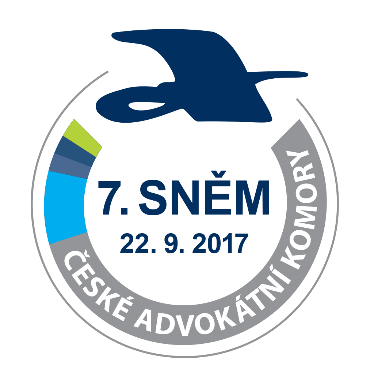 Kam zasílat vyplněný registrační formulář?POŠTOU: sekretariát České advokátní komory,Národní tř. 16, Praha 1, 110 00E-MAILEM: snem2017@cak.czDATOVOU SCHRÁNKOU: id n69admdPříjmení a jméno advokáta/advokátky:Evidenční číslo advokáta/advokátkyAdresa advokátní kanceláře:Telefon/fax:Zúčastním se: (zvolený výběr označte křížkem)Zúčastním se: (zvolený výběr označte křížkem)Zúčastním se: (zvolený výběr označte křížkem)Zúčastním se: (zvolený výběr označte křížkem)Zúčastním se: (zvolený výběr označte křížkem)Zúčastním se: (zvolený výběr označte křížkem)E-mail:Pracovního jednání sněmuE-mail:Společenského večera sám/samaDatum:Datum:Společenského večera s doprovodemPodpis advokáta/advokátky:Podpis advokáta/advokátky:Pozn.: Vstupenky na společenský večer budou vydávány při registraci na pracovní část sněmu 
v hotelu Clarion v době od 8 hodin.Pozn.: Vstupenky na společenský večer budou vydávány při registraci na pracovní část sněmu 
v hotelu Clarion v době od 8 hodin.Pozn.: Vstupenky na společenský večer budou vydávány při registraci na pracovní část sněmu 
v hotelu Clarion v době od 8 hodin.